Fiche 1 de construction avec le compas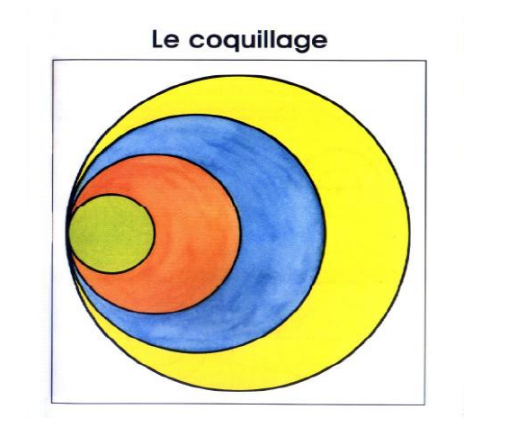 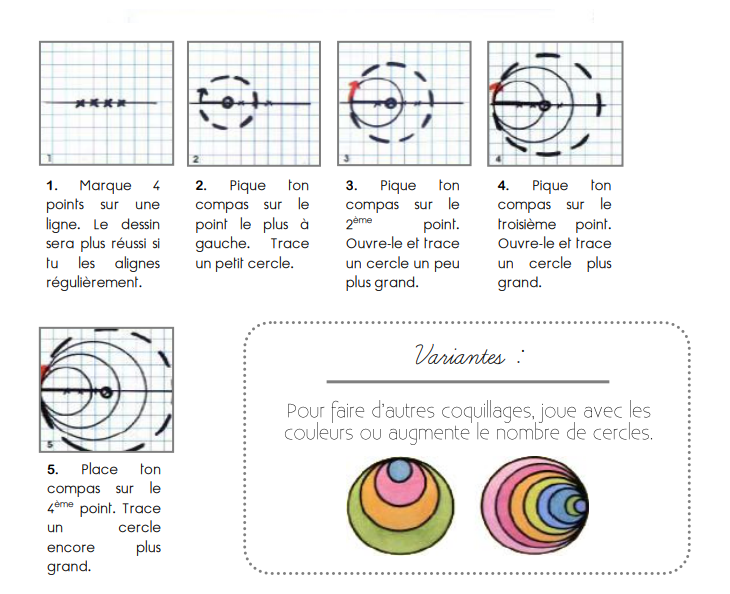 